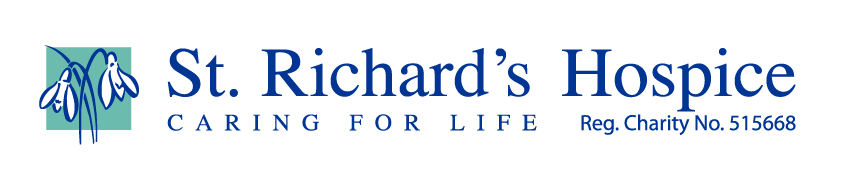 Guided Visualisation – Cottage by the SeaFirst make yourself completely comfortable.Allow your body to sink into the floor.Let your legs and feet flop outwards.If you are lying on the floor, have your arms resting on the floor beside you. Enjoy the feeling of resting, of being completely supported. Let your eyes close.Make sure that your jaw is loose and that your teeth are not clenched together. Ensure your tongue is lying gently in the bottom of your mouth. Have a slight gap between your upper and lower teeth and let your lips be slightly parted. Now become aware of your breathing.Follow the breath as it comes into and goes out of your body.Do not try to control it in any way. Just observe the natural rhythm of your breathing. As you breathe out, imagine your whole body deflating, growing limp and heavy. Each time you breathe out, imagine that you are letting tension flow out of your body and mind. Now that your body is relaxed, take yourself in your imagination to the garden of a cottage by the sea.You are sitting in a comfortable garden chair with plump cushions. All around you are the flowers of the cottage garden and you have a wonderful view out to sea. You sit in the warmth of the sun, listening to the lazy drone of insects and the sound of the gulls crying overhead. In the distance you hear the rhythmic beating of the waves on the beach below.(Continued on next page)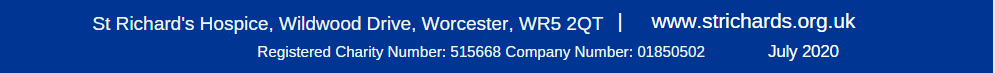 After a while, you get up from your chair and walk across the brilliant, sun-warmed grass of the lawn. You make your way down a flight of steps that leads directly onto the wide, smooth, sandy beach.You are quite alone on your stretch of sand, although you can see tiny figures playing in the distance and hear a faint sound of their voices from far away. You take off your shoes, and walk over the pale, warm, dry sand down towards the water’s edge. Feel the warmth coming from the sand beneath your feet, feel the sand between your toes. As you get nearer to the sea, the sand becomes smooth, hard and damp. Feel this new texture, the sand is perfectly smooth, with only here and there a tiny pink shell glinting in the light of the sun.Now you can come to the water’s edge.You watch the sparking foam running up the beach towards you, and you let the warm, shallow water flow around your ankles.You look out to sea, and notice a sail on the horizon.  You follow it with your eyes as it moves round the headland and out of sight. Then you walk along the water’s edge, enjoying the rhythmic swish of the waves swirling around your ankles, the sunlight dancing on the water. Now you turn back towards the cottage. You walk back over the smooth, hard sand. Over the pale, powdery sand. You go up the steps which lead back on to the lawn. The grass feels cool and refreshing to your warm, bare, sandy feet. You sit down in your chair again, allow your eyes to close and bask in the warmth of the late afternoon sun. Long PauseBegin to concentrate once again on your breathing. Imagine the tension leaving your body with every breath out and relaxation entering with every breath in. Start to bring yourself slowly back to the room where we are. In your own time open your eyes. Reference: Occupational Therapy in Oncology and Palliative Care. Edited by J. Cooper 2006 John Wiley and Sons Ltd.